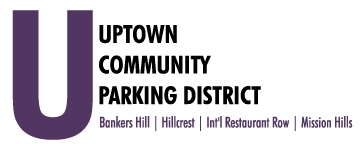 Executive Committee Meeting      	             Monday, February 5, 2024, 3:00 PMUCPD Offices 2720 5th Avenue, 92103Agenda1.	Introductions & Call to Order					         Fox2.	Non-agenda public comment (Information)Three-minute limit on non-agenda items3.	Treasurer's report  Approve December 2023 financial review                 	         McNeil Schreyer4.       City FY 25 Budget5.      Trussell payroll discrepancy 6.      Agenda Review, UCPD Board of Directors meeting, February 12, 2024        Adjourn